Рисунок5.10.211 упражнение «Узор в квадрате»Цель: закрепить навык деления отрезков на равные части. Закрепить понятие сила тона.Материалы: простые карандаши разной мягкости.На листе А3 выполнить узор в квадрате, путем деления на равные отрезки. Задания выполняется без использования линейки. Готовый орнамент заполнить штриховкой в 4 тона.Рис.1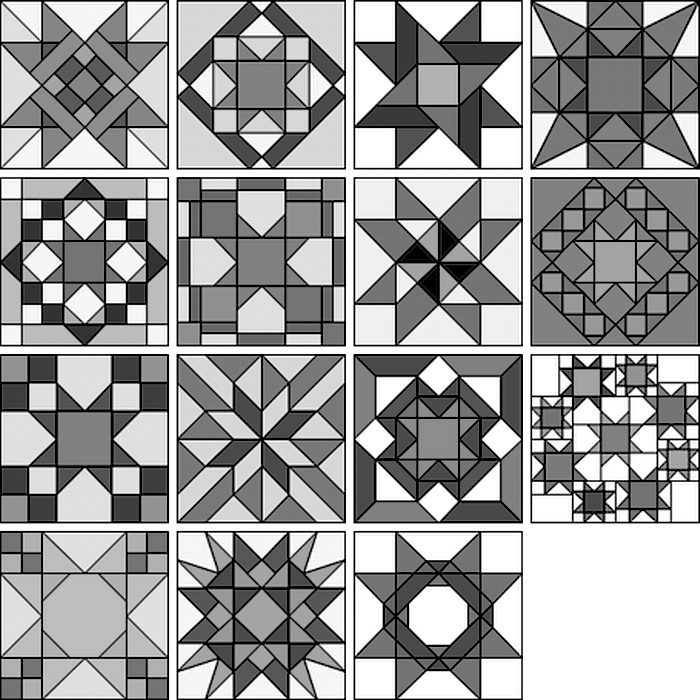 12.10.212 упражнение «Рисунок простых плоских предметов». Симметрия. Асимметрия. Цель: Совершенствование техники работы штрихом. Формат А4. Материалы: простые карандаши. Самостоятельная работа: рисование простых плоских предметов : лист, ваза, насекомое.Рис. 2, 3.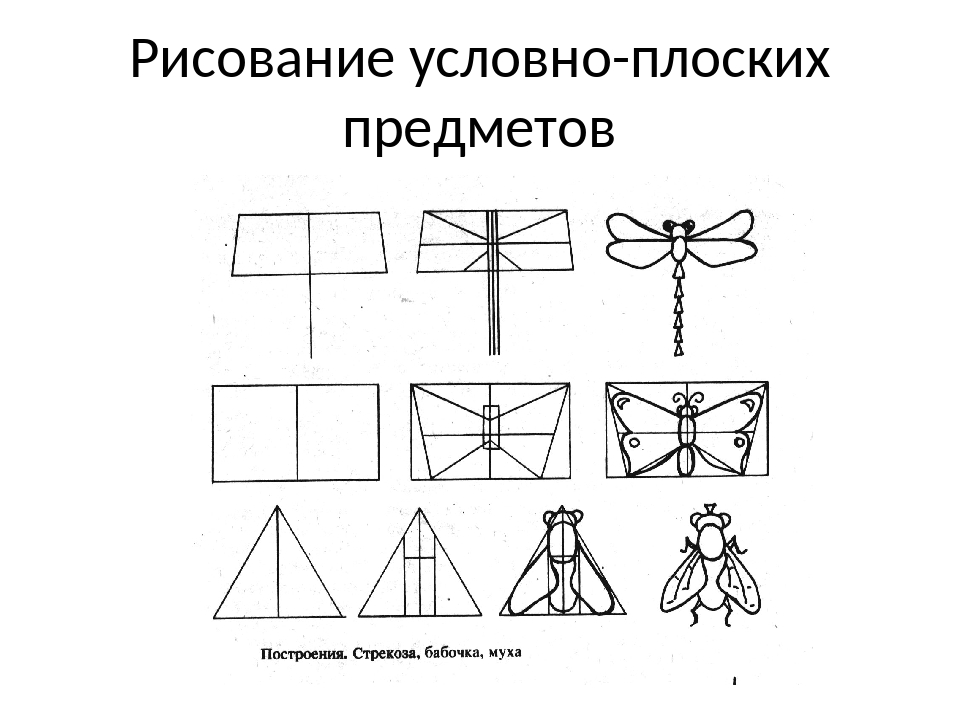 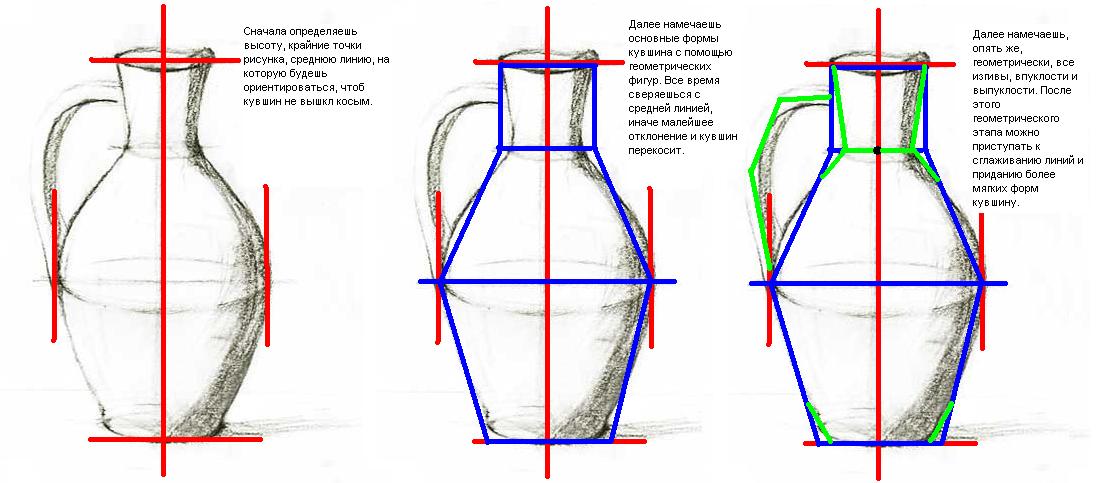 19.10.21Упражнение 3. Рисунок геометрических фигур и предметов быта. Пропорции. Силуэт.Цель: Понятие «силуэт». Знакомство со способами визирования карандашом. Правильная передача тональных отношений.Материалы: формат А3, простые карандаши.Выполнить натюрморт из предметов быта в виде силуэтов. Выполнить тоновую штриховку предметов. Живопись6.10.21Упражнение 1 «Приемы работы с акварелью»Цель: Использование возможностей акварели. Отработка основных приемов (заливка, мазок). Материалы:  акварель, формат а3. Выполнить зарисовки осенних листьев. Раскрасить используя технику акварельных заливок. Рис. 4,5.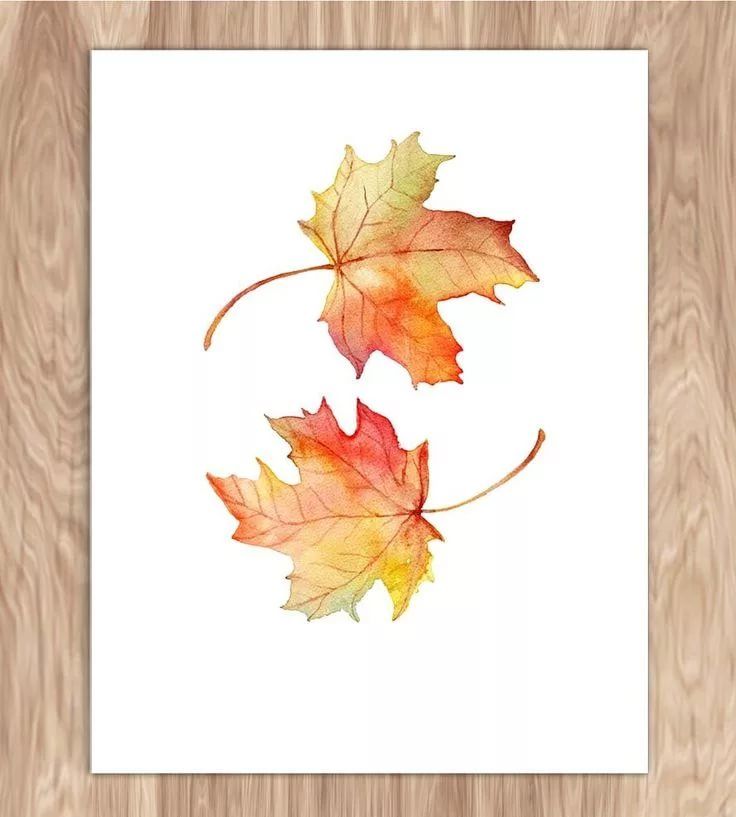 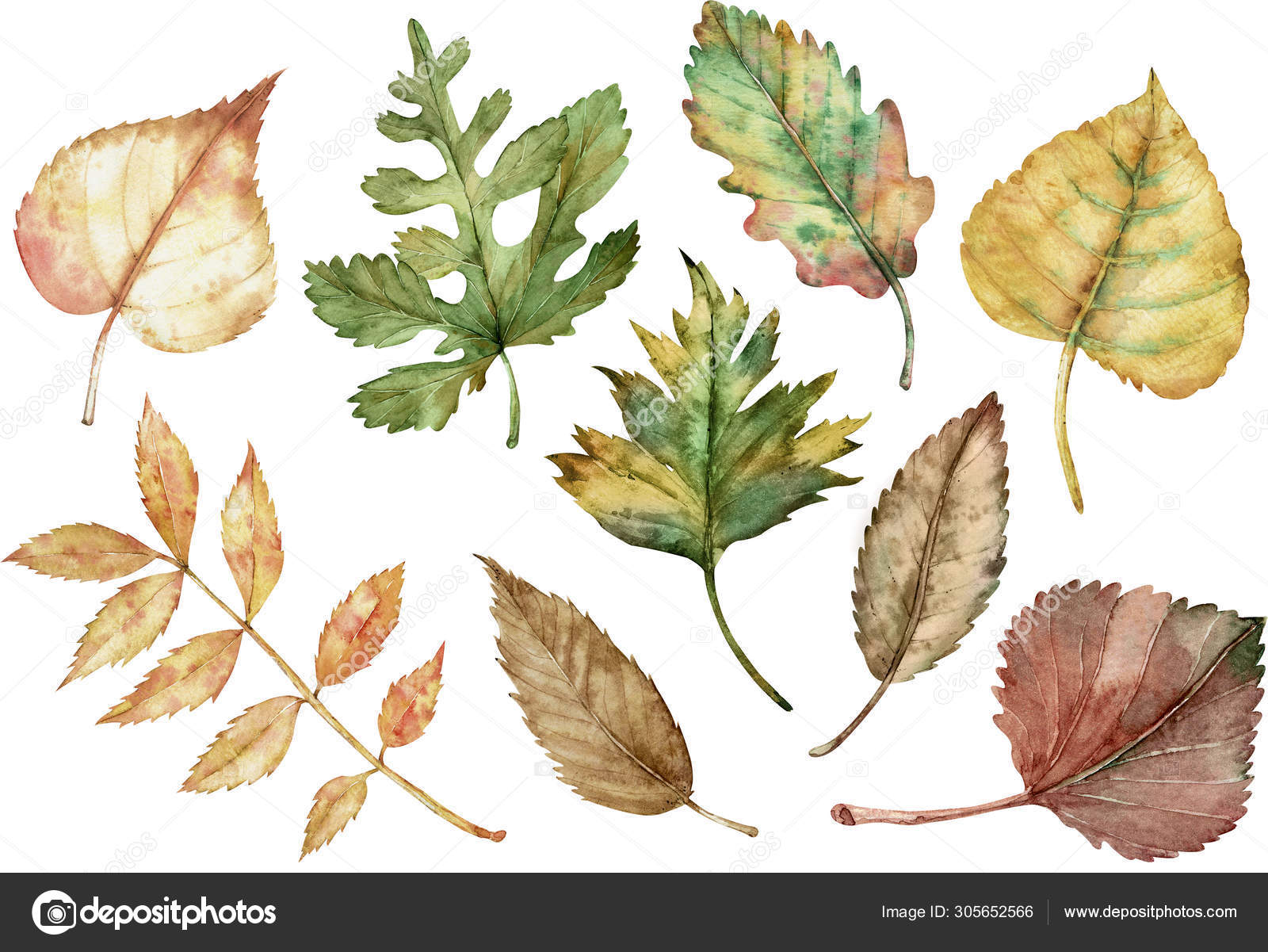 13.10.21Упражнение 2 «объемный шар в акварели»Цель: изучить понятие объем, освоить технику лессировки и a la prima (а ля прима).Материалы: формат а3, акварель.Выполнить зарисовку объемного  шара в акварели.Рис. 6  К заданию приложен видеоурок.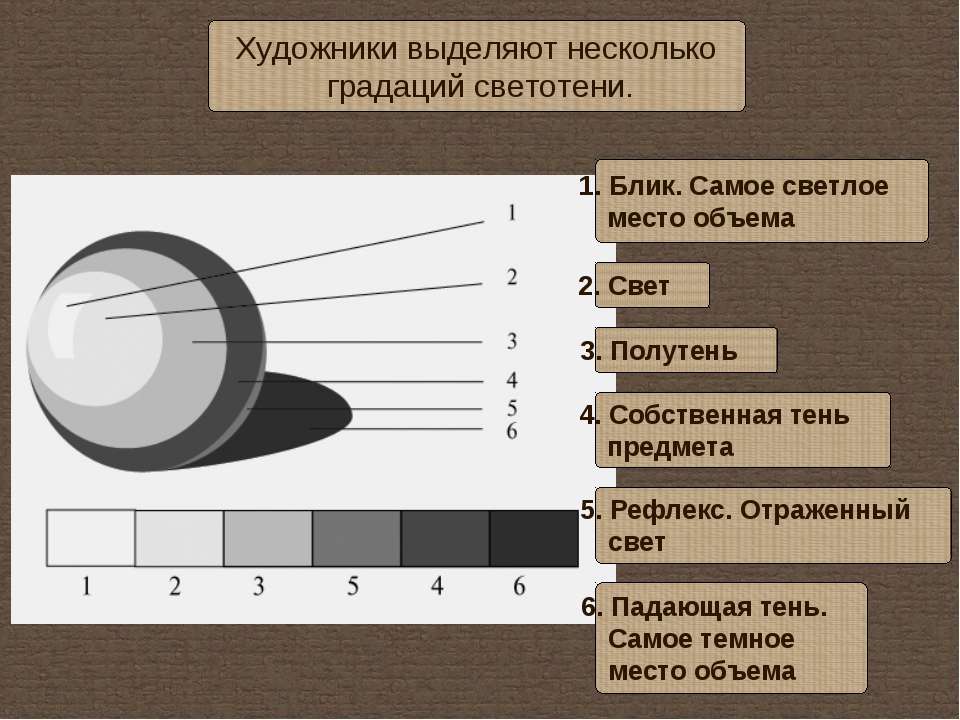 20. 10.21Упражнение 3 « зарисовка объемного предмета»Цель: закрепление пройденного материала.Материалы: а3, акварельВыполнить зарисовку круглого фрукта (яблоко, апельсин) в акварели с прорисовкой обьема.Рис. 7, 8, 9. К заданию приложен видеоурок.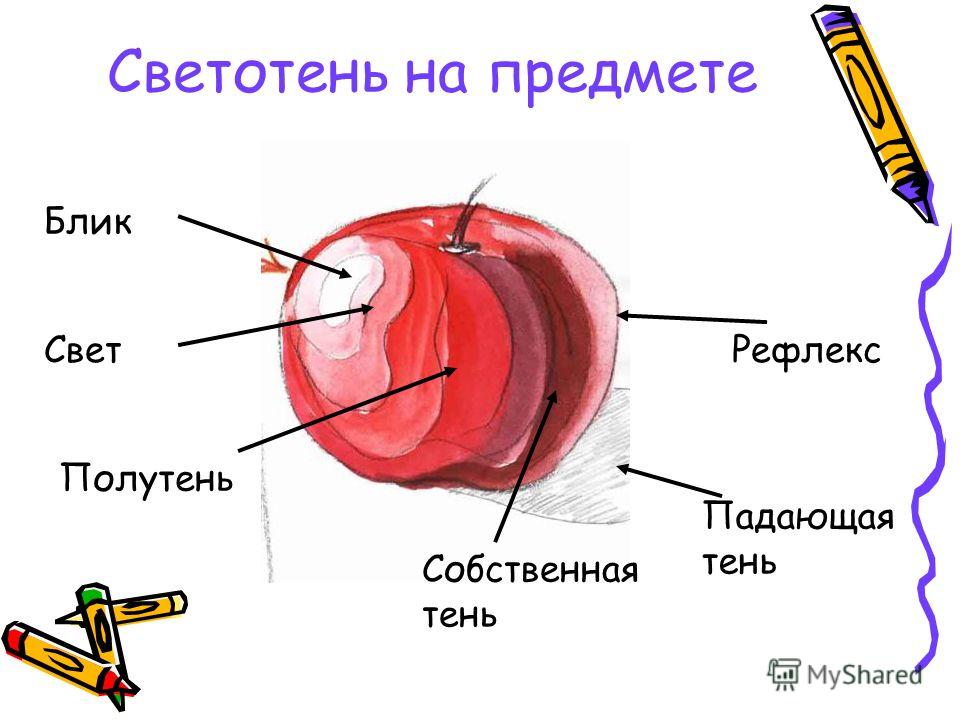 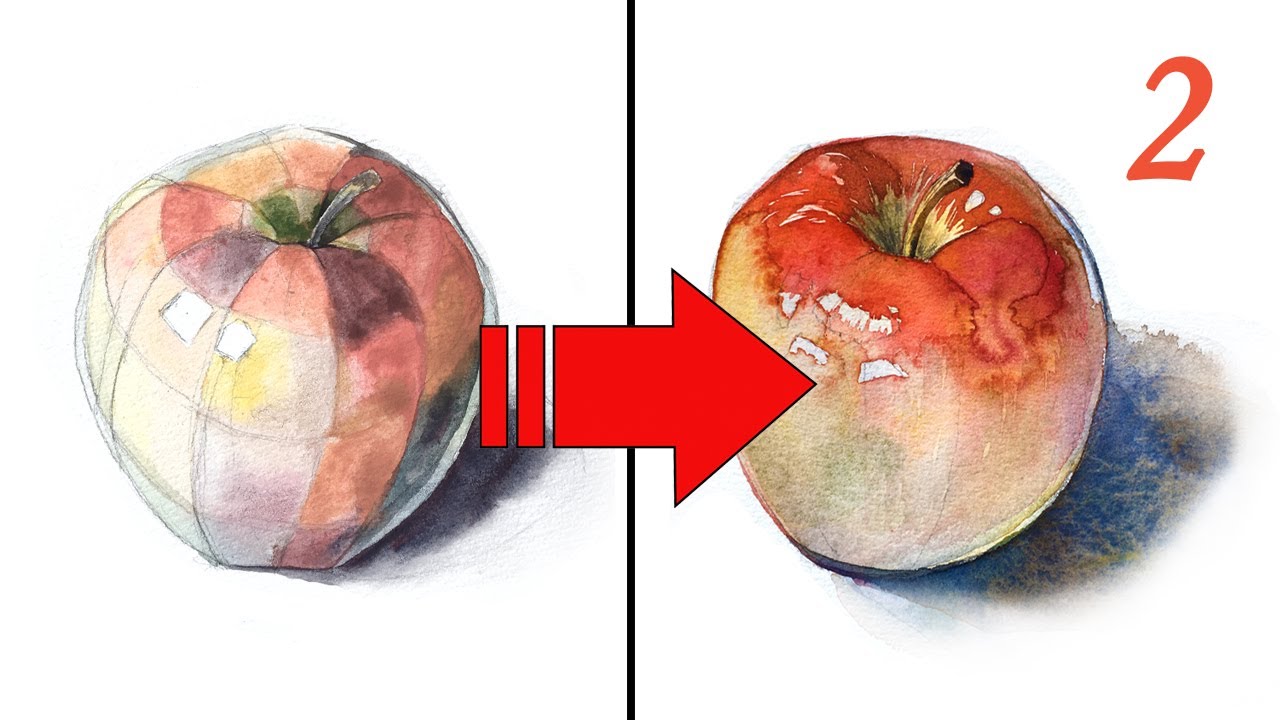 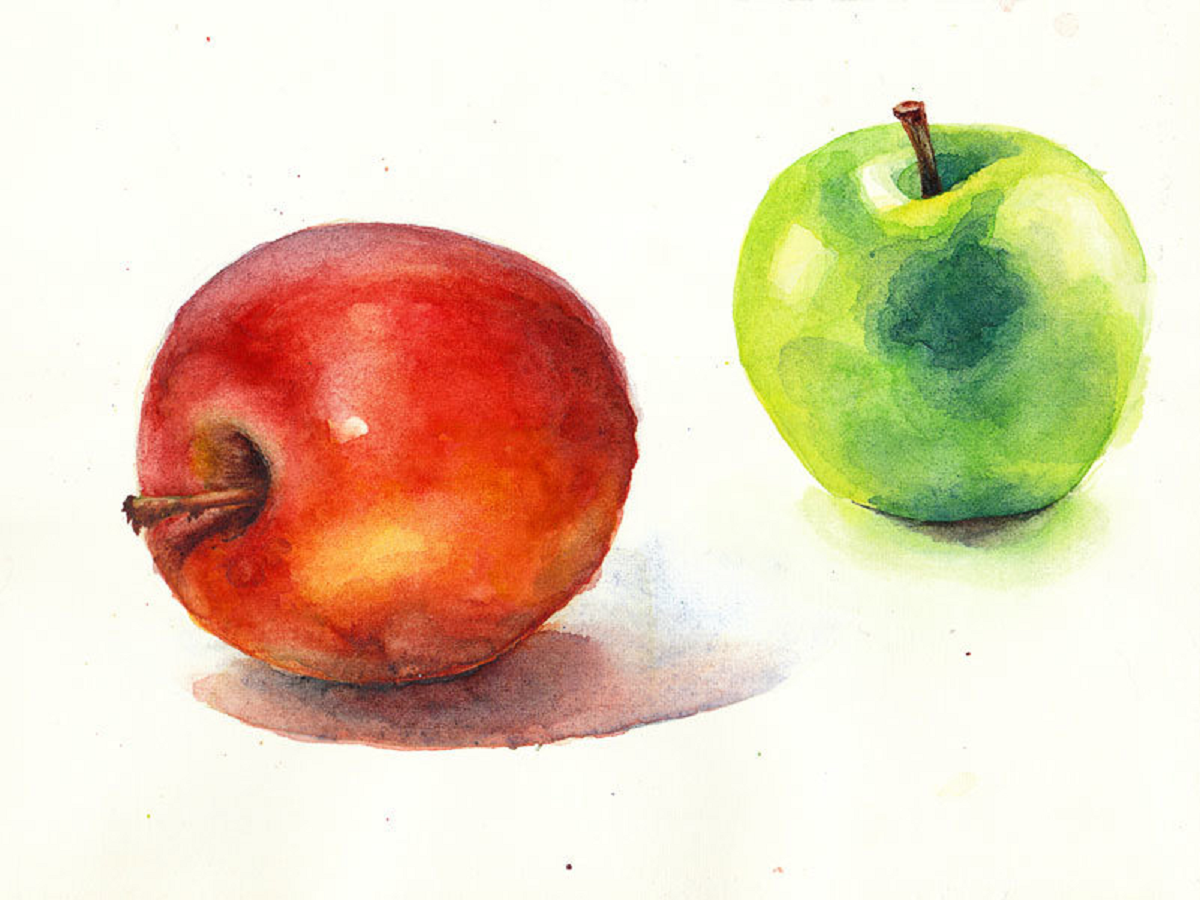 Композиция8.10.21Закончить рисунок по теме «Мое лето»15.10.21«Стихи и сказки К. Чуковского»Выполнить черновые эскизы по теме сказок или стихов К.Чуковского на формате а4.В задании необходимо продумать композиционный центр рисунка, главного героя, а так же сам сюжет.Рис. 10.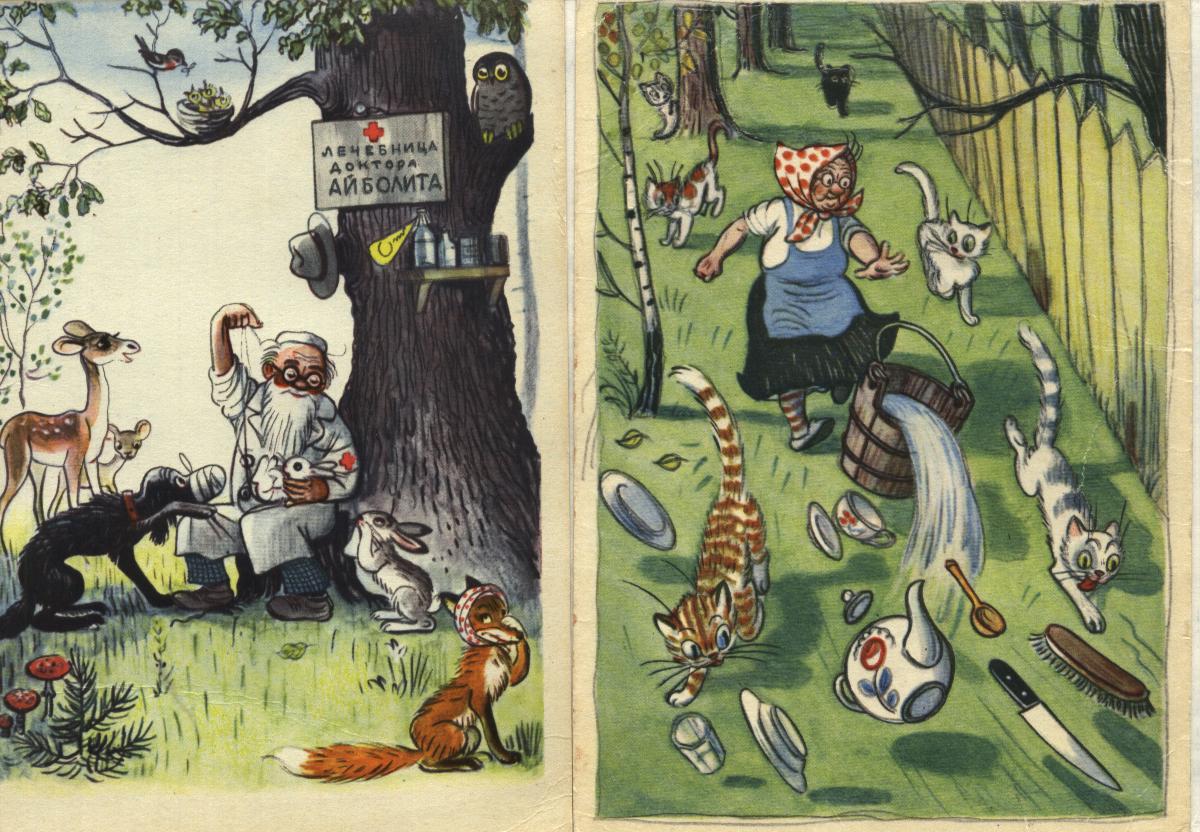 22. 10.21«Стихи и сказки К. Чуковского»Материалы: формат а3, гуашь.Одобренный эскиз перенести на формат а3, выполнить в цвете.Взаимодействие : общий чат, WhatsAppПериодичность контроля: 1 раз в неделю. Форма: просмотр творческих работ, фото работ. Текстовые и аудиорецензии.